PEOPLE’S CLIMATE MARCH.NEW YORK CITY.SEPTEMBER 21.NUCLEAR-FREE, CARBON-FREE CONTINGENT.JOIN US!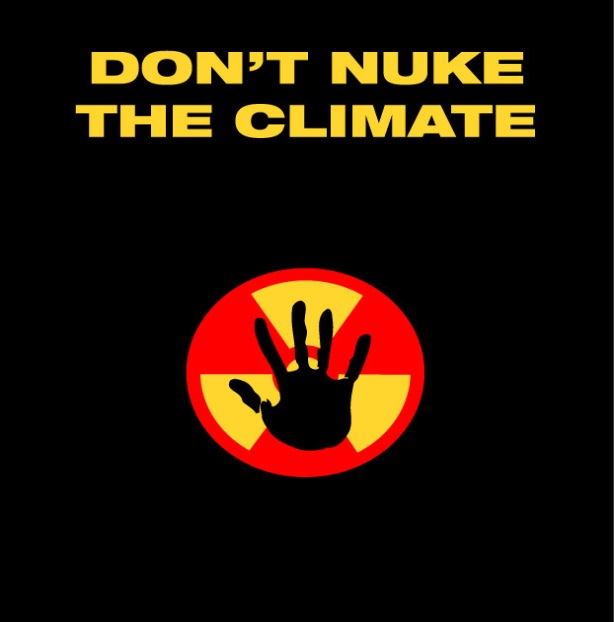 REASON # 6: TOO LITTLE SAFETYOdds of a major nuclear disaster are said to be on the order of 1 in 10,000 reactor-years, but experience shows accidents occur even more frequently. Operation of some 1,500 reactors needed for nuclear power to play a meaningful role in reducing carbon emissions could result in a Fukushima-scale nuclear accident every five years—a price the world is not likely to be willing to pay. And more reactors means more potential terrorist targets.nirsnet@nirs.orghttp://www.nirs.org http://peoplesclimate.org/nonuclearpower/